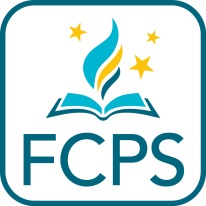 School PsychologistPsychology Services, Department of Special ServicesFairfax County Public Schools, Falls Church, Virginia 22042Description: Provides the full range of psychological services to schools, comprehensive service sites, and early childhood assessment teams, enabling students to achieve optimal learning; systematically collects, analyzes, synthesizes, and interprets data and information necessary to guide services such as consultation, counseling, behavioral assessment and intervention planning, and psychological evaluation in the educational setting.Qualifications: Master's degree from an approved program in school psychology, or a program deemed equivalent by the Virginia Department of Education review consisting of 60 graduate semester hours, plus a one-year internship as prescribed by the college awarding the degree. Placement in a particular setting or model determined by experience with specific student population. Must hold or be eligible for license issued by the Virginia Department of Education with endorsement in school psychology. Knowledge of and commitment to the highest standards of ethical and effective practice. Knowledge of psychological theory and practice as applied to the behavior and development of children and young adults. Ability to apply knowledge to the needs and requirements of a public school system. Ability to perform and guide data collection and analysis to ensure effective services and to measure outcomes. Ability to gain the confidence and cooperation of students, teachers, and families. Ability to establish and maintain positive relationships with other professionals within the school and the community. Proficiency in the use of technology and data compilation, analysis, and reporting. Analytic ability and adaptability to changing needs. Ability to communicate effectively, both orally and in writing. Ability to write comprehensive reports and to interpret findings to families.Note: Psychology Services hires qualified candidates each school year based on a rigorous interview process; however, not all psychology positions are permanent positions. Some candidates may be offered One Year Only (OYO) positions based on budget allocations. All One Year Only (OYO) positions will be disclosed at the time of the interview.Interested candidates should apply online:http://careers.fcps.edu/gateway.htm?&tg=admin&req=13476BREqual Opportunity Employer 